DS013   Rev 0  18/05/2023                                                                                                                                                                                                                   Certificazione finale P.C.T.O.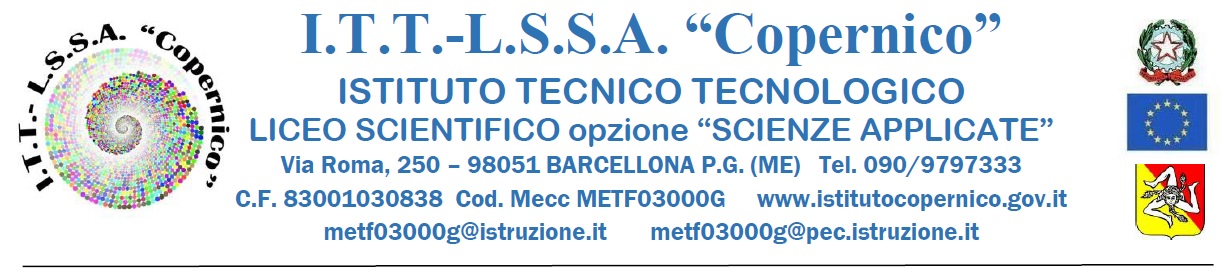 ATTESTATO FINALE P.C.T.O. (Percorsi per le competenze trasversali e l’orientamento)  Liceo Scientifico opzione Scienze Applicate   Istituto Tecnico Tecnologico indirizzo:  Classe __ sez. ___    a.s. 2023/2024Si certifica che l’alunno/a__________________________________ nato/a   a ________________________ il _____________ha svolto il percorso P.C.T.O. ai sensi  dell’art.1, commi 784-787 della LEGGE 30 dicembre 2018, n. 145 (Legge Finanziaria 2019) e ss.mm.ii.                           per complessive ore: __  su  90 ore (TOT. Liceo)  150 ore annue (TOT. Tecnico)  Modello da stampare fronte-retroDS013   Rev 0  18/05/2023                                                                                                                                                                                                                    Certificazione finale P.C.T.O.INDICATORI COMPETENZE ACQUISITE*Legenda Livello di competenza raggiunto: A =  ALTO ; M = MEDIO;  N = NON ADEGUATO               Il Dirigente Scolastico                                  Il tutor scolastico.                                         Il tutor aziendale (se previsto)                                timbro e firma                                                                                     firma                                                        			 firma                Prof.ssa Angelina Benvegna                                                      Barcellona P.G., ___________Modello da stampare fronte-retro TIPOLOGIA:       Impresa simulata/Project work        TIPOLOGIA PCTO in azienda  ore_____ in azienda   ore____ in aula/lab./FAD Descrizione competenzeDescrizione competenzeLivello di competenza raggiunto*(sbarrare con una X)Livello di competenza raggiunto*(sbarrare con una X)Livello di competenza raggiunto*(sbarrare con una X)Livello di competenza raggiunto*(sbarrare con una X)COMPETENZE TRAVERSALI (soft skills)COMPETENZE TRAVERSALI (soft skills)AMNAutonomiaAutonomiaCapacità di pianificare ed organizzareCapacità di pianificare ed organizzareCapacità di osservazioneCapacità di osservazioneCapacità di valutazione/di orientamentoCapacità di valutazione/di orientamentoCapacità di Problem SolvingCapacità di Problem SolvingPrecisione/Attenzione ai dettagliPrecisione/Attenzione ai dettagliCapacità di apprendere in maniera continuativaCapacità di apprendere in maniera continuativaImpegno, responsabilità e determinazione nel conseguire gli obiettiviImpegno, responsabilità e determinazione nel conseguire gli obiettiviCapacità comunicativa/Gestione delle informazioniCapacità comunicativa/Gestione delle informazioni Capacità relazionali Capacità relazionaliFiducia in sé stessi/ Equilibrio/Tolleranza/Resistenza allo stressFiducia in sé stessi/ Equilibrio/Tolleranza/Resistenza allo stressFlessibilità/AdattabilitàFlessibilità/AdattabilitàIntraprendenza/Spirito d’iniziativa/CreativitàIntraprendenza/Spirito d’iniziativa/Creatività   Competenze                  sociali e civicheCapacità di collaborare   Competenze                  sociali e civicheCapacità di mediare/negoziare/affrontare e risolvere conflitti   Competenze                  sociali e civicheCapacità  di lavorare in gruppo e di portare a termine i compiti assegnati   Competenze                  sociali e civicheLeadership/ Capacità di coordinamento e gestione del lavoro di squadra   Competenze                  sociali e civicheRispetto del lavoro altrui   Competenze                  sociali e civicheCapacità di aiutare chi è in difficoltà